Republic of Iraq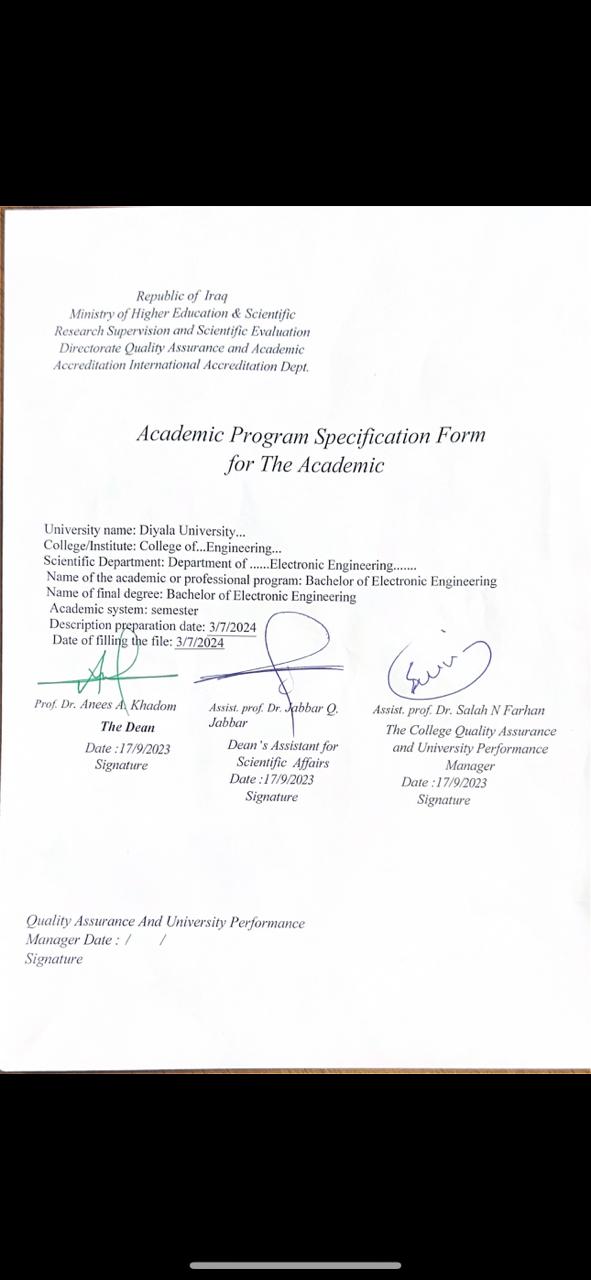 Ministry of Higher Education & Scientific Research Supervision and Scientific Evaluation Directorate Quality Assurance and Academic Accreditation International Accreditation Dept.Academic Program Specification Form for The AcademicUniversity name... Diyala University...    College/Institute: College of...Engineering...    Scientific Department: Department of ......Electronic Engineering.......     Name of the academic or professional program: Bachelor of Electronic Engineering     Name of final degree: Bachelor of Electronic Engineering      Academic system: semester      Description preparation date: 13/4/204       Date of filling the file: 13/4/204Prof. Dr. Anees A. KhadomThe Dean Date :13/4/2024SignatureAssist. prof. Dr. Jabbar Q. JabbarDean ’s Assistant for Scientific AffairsDate :13/4/2024Signature  Assist. prof. Dr. Salah N Farhan The College Quality Assurance and University Performance ManagerDate :13/4/2024SignatureQuality Assurance And University Performance Manager Date :	/	/SignatureTEMPLATE FOR PROGRAMME SPECIFICATIONTEMPLATE FOR COURSE SPECIFICATIONCOURSE SPECIFICATIONvisionThe basic vision of the Department of Electronic Engineering is to make the department one of the leading engineering departments in the field of contemporary scientific and technological development. Therefore, the department strives to develop modern scientific curricula in the field of electronic engineering, in addition to completing all requirements for the department’s laboratories. And improving the teaching staff, to provide society with engineering cadres capable of contributing to technological growth.missionThe department offers a high level of knowledge in the field of electronic engineering and its various applications by integrating theoretical knowledge with practical experience. The department strives to advance the process of scientific, engineering and technological research, and to encourage research creativity. The department also provides valuable information to students in their field of specialization, which makes their thinking and ability to solve various technological and scientific problems and meet the needs of society, whether at the public or private sector level, serve our dear country.Aims of the ProgramTrain specialized engineers in the field of electronic engineering, with a focus on professional ethics, and prepare them to be distinguished scientifically and practically.	The department supports scientific research to advance knowledge and technology in the field of electronic engineering and its applications.The department provides a comprehensive training program to equip graduate students with the basic skills needed to be fully prepared to work in community institutions.Collaborating with all scientific and industrial entities to enhance the engineering education process at the college and elevate its global ranking.Programmatic accreditationN/AOther external SupportsN/AProgram StructureProgram StructureProgram StructureProgram StructureProgram StructureNotesPercentage Notesof Courses Study Number of Courses Study Program Structure متطلبات المؤسسة3.965Institution requirementsمتطلبات الكلية18.7299College requirementsمتطلبات القسم 77.412049Requirements of SectionThere is a summer courseيوجدSummer Training  Program Structure Program Structure Program Structure Program Structure12. Awards and CreditsLevel/YearCourse or ModuleCodeCourse or Module TitleCredit rating12. Awards and Credits1st  Year-1st SemesterE 101Mathematics 16Bachelor Degree Requires ( 155) credits1st  Year-1st SemesterEE 101Electrical Engineering Fundamentals 18Bachelor Degree Requires ( 155) credits1st  Year-1st SemesterEE 107Electronic Physics61st  Year-1st SemesterEE 106Engineering Drawing41st  Year-1st SemesterU 103 Computer Skills41st  Year-1st SemesterU 104 English Language21st  Year-2nd  SemesterE 102Mathematics 261st  Year-2nd  SemesterEE 102Electrical Engineering Fundamentals 281st  Year-2nd  SemesterEE 103Digital techniques71st  Year-2nd  SemesterEE 105C++ Programming41st  Year-2nd  SemesterEE 104Workshops skills31st  Year-2nd  SemesterU 101Human Rights and Democracy22nd  Year-1st SemesterE201Advance Mathematics –I32nd  Year-1st SemesterEE 201Electronics I22nd  Year-1st SemesterEE 203Electric Circuits Analysis I22nd  Year-1st SemesterEE 205Advanced Programming12nd  Year-1st SemesterEE 208Electro-Magnetics I22nd  Year-1st SemesterEE 210Digital Electronic I22nd  Year-1st SemesterEE 206Machines (DC)22nd  Year-2nd  SemesterE202Advance Mathematics- II32nd  Year-2nd  SemesterEE 202Electronics  II32nd  Year-2nd  SemesterEE 204Electric Circuits Analysis II22nd  Year-2nd  SemesterEE 212Measurement &Instruments22nd  Year-2nd  SemesterEE 209Electro-Magnetics II22nd  Year-2nd  SemesterEE 211Digital Electronic II32nd  Year-2nd  SemesterEE 207Power and AC Machines42nd  Year-2nd  SemesterEE 213University Culture Activity-3rd  Year-1st SemesterEE 301Digital Signal Processing I23rd  Year-1st SemesterEE 309Advanced Electronics I33rd  Year-1st SemesterEE 303Communication Systems I33rd  Year-1st SemesterEE 305Microprocessor and Microcontroller:   Hardware33rd  Year-1st SemesterEE 307Engineering Analysis I23rd  Year-1st SemesterEE 311Antenna33rd  Year-2nd SemesterEE 312Engineering Administration23rd  Year-2nd SemesterEE 302Digital Signal Processing II33rd  Year-2nd SemesterEE 310Advanced Electronics II33rd  Year-2nd SemesterEE 304Communication Systems II33rd  Year-2nd SemesterEE 306Microprocessor-Based System: Programming23rd  Year-2nd SemesterEE 308Engineering Analysis II23rd  Year-2nd SemesterEE 313Optoelectronics2Fourth Year-1st SemesterEE 401Microelectronic I2Fourth Year-1st SemesterEE 403Power Electronics I3Fourth Year-1st SemesterEE405Control System I3Fourth Year-1st SemesterEE407Digital System Design3Fourth Year-1st SemesterEE 409Information Theory3Fourth Year-1st SemesterEE411Hardware Description Language (HDL ) Programming3Fourth Year-2nd SemesterEE 413Introduction to AI2Fourth Year-2nd SemesterE402Eng. Graduation Project I2Fourth Year-2nd SemesterEE402Microelectronic II2Fourth Year-2nd SemesterEE404Power Electronics II3Fourth Year-2nd SemesterEE406Control System II3Fourth Year-2nd SemesterEE408Advanced Digital System Design3Fourth Year-2nd SemesterEE410Microwave2Fourth Year-2nd SemesterE401Engineering Profession Ethics2Fourth Year-2nd SemesterEE412Digital Image Processing2Fourth Year-2nd SemesterE403Eng. Graduation Project II2 Learning Outcomes, Teaching, Learning and Assessment MethodsCognitive goals A1- The ability to have knowledge in the fields of mathematics and specialized sciences Engineering expertise in the application of electronic engineering.A2 Preparing the student to continue self-learning and acquire technology And new skills in the field of electronic engineering.A3- Enabling students to obtain knowledge and understanding of designing and implementing various electronic systems.A4- The student will understand the foundations of creating, programming, and simulating electronic circuits in hardware languages and various engineering programs.A5- Enabling the student to visualize project management and solve the problems he encounters in the factory.B. The skills goals special to the program. B1 - The ability to select and perform the required examinations and collect their locations. Review and analyze the results of the relevant tests.B2 The ability to design and supervise the implementation of relevant systems In electronic engineering.  B3 The ability to derive and approach engineering problems in a Recognize and determine the appropriate method to address the emerging engineering problems. This.B4 - Provides them with skills to solve practical problems related to various electronic systems and computer programs for those systems.C. Affective and value goals C1- Questioning: Searching for a new information and raising questions.C 2 Inference and deduction: thinking about what is beyond the known available to fill the gaps in itC 3 Comparison: Noticing the proportions and differences between thingsC 4- Classification: Placing things into groups according to common characteristics.Teaching and Learning MethodsProviding students with the basics, additional topics, and field experiences related to the outcomes of thinking and analysis.Forming discussion circles during or outside lectures to discuss scientific engineering topics that require thinking and analysis.Asking students, a set of thinking questions during lectures, such as (what, how, when, why) for specific topics.Giving students homework and periodic reports.Assessment methodsDaily exams with practical and scientific questions.Participation marks for difficult competition questions among students.Assigning grades to homework assignments and reports assigned to them.Semester exams for the curriculum in addition to the final exam.Academic staffAcademic staffAcademic staffAcademic staff  Number of teaching staff  Number of teaching staffSpecializationScientific degree1Electronic and communicationElectronic and communicationProf5Electronic Electronic Asst. Prof1ControlControlAsst. Prof5Electronic and communicationElectronic and communicationLect.3Electronic Electronic Lect.1communicationcommunicationLect.1PowerPowerLect.5Electronic and communicationElectronic and communicationAsst. LECT Personal Development PlanningIt is planned to develop the students’ personalities by holding discussion circles with them and asking them for periodic reports and seminars throughout the four stages and on various topics to develop their personal development. Admission criteria .According to the rules and regulations of Ministry of Higher Education and Scientific Research. Key sources of information about the programCollege website.The department’s website and contact the department by email.Curriculum Skills MapCurriculum Skills MapCurriculum Skills MapCurriculum Skills MapCurriculum Skills MapCurriculum Skills MapCurriculum Skills MapCurriculum Skills MapCurriculum Skills MapCurriculum Skills MapCurriculum Skills MapCurriculum Skills MapCurriculum Skills MapCurriculum Skills MapCurriculum Skills MapCurriculum Skills MapCurriculum Skills Mapplease tick in the relevant boxes where individual Programmed Learning Outcomes are being assessedplease tick in the relevant boxes where individual Programmed Learning Outcomes are being assessedplease tick in the relevant boxes where individual Programmed Learning Outcomes are being assessedplease tick in the relevant boxes where individual Programmed Learning Outcomes are being assessedplease tick in the relevant boxes where individual Programmed Learning Outcomes are being assessedplease tick in the relevant boxes where individual Programmed Learning Outcomes are being assessedplease tick in the relevant boxes where individual Programmed Learning Outcomes are being assessedplease tick in the relevant boxes where individual Programmed Learning Outcomes are being assessedplease tick in the relevant boxes where individual Programmed Learning Outcomes are being assessedplease tick in the relevant boxes where individual Programmed Learning Outcomes are being assessedplease tick in the relevant boxes where individual Programmed Learning Outcomes are being assessedplease tick in the relevant boxes where individual Programmed Learning Outcomes are being assessedplease tick in the relevant boxes where individual Programmed Learning Outcomes are being assessedplease tick in the relevant boxes where individual Programmed Learning Outcomes are being assessedplease tick in the relevant boxes where individual Programmed Learning Outcomes are being assessedplease tick in the relevant boxes where individual Programmed Learning Outcomes are being assessedplease tick in the relevant boxes where individual Programmed Learning Outcomes are being assessedProgrammed Learning OutcomesProgrammed Learning OutcomesProgrammed Learning OutcomesProgrammed Learning OutcomesProgrammed Learning OutcomesProgrammed Learning OutcomesProgrammed Learning OutcomesProgrammed Learning OutcomesProgrammed Learning OutcomesProgrammed Learning OutcomesProgrammed Learning OutcomesProgrammed Learning OutcomesProgrammed Learning OutcomesYear / LevelCourse CodeCourse TitleCore (C)Title or Option (O)Knowledge and understandingKnowledge and understandingKnowledge and understandingKnowledge and understandingKnowledge and understandingSubject-specific skillsSubject-specific skillsSubject-specific skillsSubject-specific skillsThinking SkillsThinking SkillsThinking SkillsThinking SkillsYear / LevelCourse CodeCourse TitleCore (C)Title or Option (O)A1A2A3A4A5B1B2B3B4C1C2C3C44th Year-2nd SemesterEE 408Advanced Digital system designC√√√√√√√√√√√4th Year-2nd SemesterHIGHER EDUCATION PERFORMANCE REVIEW: PROGRAMME REVIEWThis Course Specification provides a concise summary of the main features of the course and the learning outcomes that a typical student might reasonably be expected to achieve and demonstrate if he/she takes full advantage of the learning opportunities that are provided. It should be cross-referenced with the programmed specification.1. Course titleAdvanced Digital system designAdvanced Digital system design2. Course code EE 408 EE 4083. Semester/Year2nd Semester – 4th Year2nd Semester – 4th Year4. Date of production/revision of this specificationApril 2024April 20245. Modes of Attendance offeredClass LecturesClass Lectures6. Number of Credit Hours (Total) / Number of Units (Total)45 hours /3 units45 hours /3 units7. Course administrator's name (mention all, if more than one name)Qahtan K. Omranqahtan@uodiyala.edu.iqQahtan K. Omranqahtan@uodiyala.edu.iq8. Aims of the Course8. Aims of the Course8. Aims of the CourseThe Digital System Designs course aims to teach the student methods for designing synchronous and asynchronous digital systems and methods for implementing them using digital gates and programmed digital arrays. In addition to qualifying the student to be a designer of advanced digital systems by developing his engineering sense, starting with the process of building the idea, passing through learning the necessary steps for design, and ending with the final examination of the designed system..The Digital System Designs course aims to teach the student methods for designing synchronous and asynchronous digital systems and methods for implementing them using digital gates and programmed digital arrays. In addition to qualifying the student to be a designer of advanced digital systems by developing his engineering sense, starting with the process of building the idea, passing through learning the necessary steps for design, and ending with the final examination of the designed system..The Digital System Designs course aims to teach the student methods for designing synchronous and asynchronous digital systems and methods for implementing them using digital gates and programmed digital arrays. In addition to qualifying the student to be a designer of advanced digital systems by developing his engineering sense, starting with the process of building the idea, passing through learning the necessary steps for design, and ending with the final examination of the designed system..Cognitive goals. A1- Knowing the basic components of various digital systems, the mathematical model, and methods of analyzing them.A2- During the academic year, the student learns methods for designing synchronous and asynchronous digital systems.A3- Learn and understand the types of programmed digital arrays and ways to use them in implementing digital systems.A4- Learn to exploit the scientific resources acquired during the academic years and employ them in analyzing and designing digital systemsCognitive goals. A1- Knowing the basic components of various digital systems, the mathematical model, and methods of analyzing them.A2- During the academic year, the student learns methods for designing synchronous and asynchronous digital systems.A3- Learn and understand the types of programmed digital arrays and ways to use them in implementing digital systems.A4- Learn to exploit the scientific resources acquired during the academic years and employ them in analyzing and designing digital systemsCognitive goals. A1- Knowing the basic components of various digital systems, the mathematical model, and methods of analyzing them.A2- During the academic year, the student learns methods for designing synchronous and asynchronous digital systems.A3- Learn and understand the types of programmed digital arrays and ways to use them in implementing digital systems.A4- Learn to exploit the scientific resources acquired during the academic years and employ them in analyzing and designing digital systemsB. The skills goals special to the course. B1 - Familiarity with the mathematical models required to design synchronous and asynchronous digital systems.B2- Familiarity with how to draw a flow chart for the digital system.B3- Familiarity with the design steps that must be followed for the purpose of converting the flow chart into a digital electronic system.B4- Familiarity with how to implement digital systems using different types of programmed digital arrays, as well as purifying the system from the problems of delay, racing, and hazard.B. The skills goals special to the course. B1 - Familiarity with the mathematical models required to design synchronous and asynchronous digital systems.B2- Familiarity with how to draw a flow chart for the digital system.B3- Familiarity with the design steps that must be followed for the purpose of converting the flow chart into a digital electronic system.B4- Familiarity with how to implement digital systems using different types of programmed digital arrays, as well as purifying the system from the problems of delay, racing, and hazard.B. The skills goals special to the course. B1 - Familiarity with the mathematical models required to design synchronous and asynchronous digital systems.B2- Familiarity with how to draw a flow chart for the digital system.B3- Familiarity with the design steps that must be followed for the purpose of converting the flow chart into a digital electronic system.B4- Familiarity with how to implement digital systems using different types of programmed digital arrays, as well as purifying the system from the problems of delay, racing, and hazard.9- Teaching and Learning Methods9- Teaching and Learning Methods9- Teaching and Learning MethodsProviding students with the basics, additional topics, and field experiences related to the outcomes of thinking and analysis.Forming discussion circles during or outside lectures to discuss scientific engineering topics that require thinking and analysis.Asking students, a set of thinking questions during lectures, such as (what, how, when, why) for specific topics.Providing students with the basics, additional topics, and field experiences related to the outcomes of thinking and analysis.Forming discussion circles during or outside lectures to discuss scientific engineering topics that require thinking and analysis.Asking students, a set of thinking questions during lectures, such as (what, how, when, why) for specific topics.Providing students with the basics, additional topics, and field experiences related to the outcomes of thinking and analysis.Forming discussion circles during or outside lectures to discuss scientific engineering topics that require thinking and analysis.Asking students, a set of thinking questions during lectures, such as (what, how, when, why) for specific topics.10. Course Structure10. Course Structure10. Course Structure10. Course Structure10. Course Structure10. Course StructureWeekHoursILOsUnit/Module or Topic TitleTeaching MethodAssessment MethodWeek 1 3Introduction to designing digital systems using the ASM algorithmIntroduction ofAlgorithm State Machine( ASM ). -Lectures NotesPDFpower pointVideoDaily exams + monthly examsWeek 23Structural construction of ASM flowchartBasic elements of ASM Chart:  ASM Blocks.Lectures NotesPDFpower pointVideoDaily exams + monthly examsWeek  33Draw the flow chart and convert it to the ASM equivalent chartState Diagram & Equivalent ASM chart.Lectures NotesPDFpower pointVideoDaily exams + monthly examsWeek 43The process of binary encoding and creating the transition tableState graph & State Assignments.Lectures NotesPDFpower pointVideoDaily exams + monthly examsWeek 53Steps to draw the complete  ASM diagramDerivation of ASM chart.Lectures NotesPDFpower pointVideoDaily exams + monthly examsWeek 63Steps for advanced design of digital systems supported by a detailed comprehensive example:Design exampleADD Shift MultiplierLectures NotesPDFpower pointVideoDaily exams + monthly examsWeek 7,8 &93Steps for advanced design of digital systems supported by a detailed comprehensive example: the electronic dice gameDesign procedure aided by complete design example: Dice GameLectures NotesPDFpower pointVideoDaily exams + monthly examsWeek 103Introduction to programmed digital arrays and types of memoryProgrammable Logic Devices: IntroductionTypes of ROMsLectures NotesPDFpower pointVideoDaily exams + monthly examsWeek 11 &123Classification of SOPs and their internal structure. Implementation of SOP modifiers using different SOPsPLDs classifications:-programmable logic Array  -PLA ,PAL and  GAL Structures- Implementation of SOP expressionLectures NotesPDFpower pointVideoDaily exams + monthly examsWeek 13&143Digital systems designed using a selected practical ASM algorithmIt is presented by the students and explained during the lectureSelected Study case:  ASM_ Based  ControllerSuch as :ATM, Smart traffic lightAutomatic washing machine, Vending Machine, Elevator, and Arithmetic Circuits    Lectures NotesPDFpower pointVideoDaily exams + monthly examsWeek 153Implementing digital systems using memory circuitsThe various programmed digital matrices are supported by examplesRealization of ASM charts:-ROM –based RealizationPLA & Flip Flop based Realization.-Design Examples.    Lectures NotesPDFpower pointVideoDaily exams + monthly exams11. Infrastructure11. Infrastructure1. Books Required reading:Digital Design by Mano, M. Morris.2. Main references (sources)1-Charles H.Roth.Jr., “Fundamental of Logic Design”.2-Douglas Lewin, “Design of Logic System”.3-AE.A Al mani, “ Electronics Logic Systems”.4-Clare,C.R., “Designing Logic System Using State Machines”  A- Recommended books and references (scientific journals, reports…). All scientific books and journals related to the design of   digital systems.Lectures presented by the LecturerBooks available in the college libraryB-Electronic references, Internet sites…Any other materials available on the web.12. The development of the curriculum plan:  Proposing to change the curriculum from semester to Bologna course contributes to developing the curriculum12. The development of the curriculum plan:  Proposing to change the curriculum from semester to Bologna course contributes to developing the curriculum